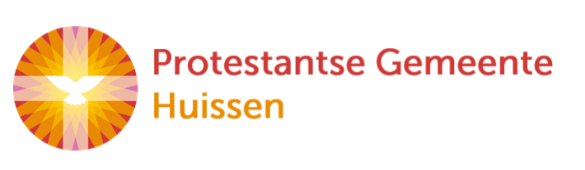 zondag 7 januari 2024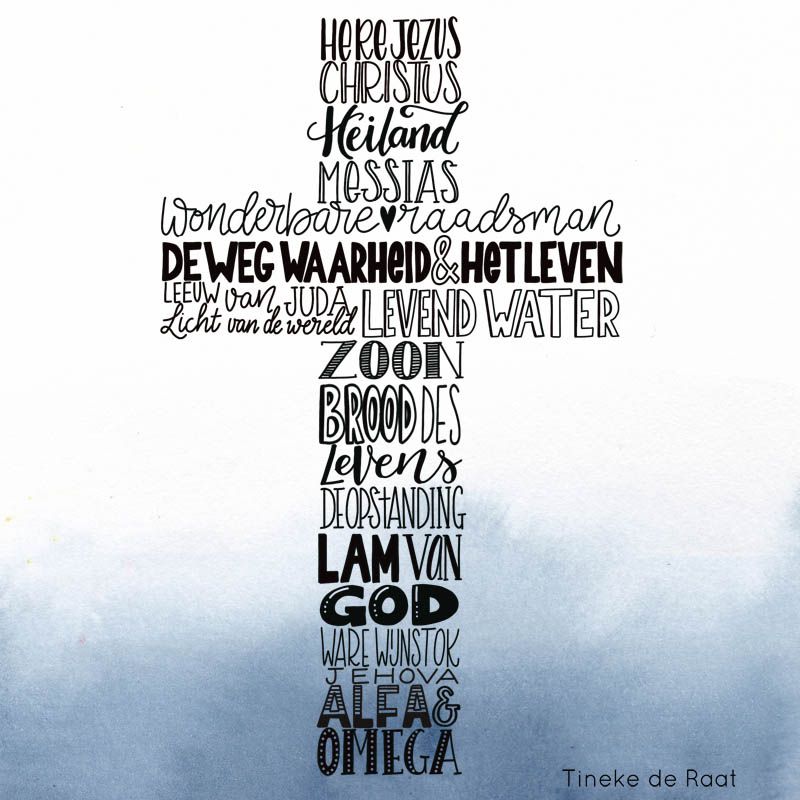 Thema: Naar wie zijn wij vernoemd?Voorganger	ds. Jan BosLector		Anneke RiezebosOrganist	Herman SchimmelOrgelmuziek: 	Daar ruist langs de wolken een lief’lijke Naam (Joh. de Heer)DE VOORBEREIDINGDe klok luidt - het wordt stilWelkom en begroetingWe bidden samen:Eeuwige God, oorsprong van Licht, leven en liefde   hier zijn we, met alles wat we hebben en met alles wat we missenZie ons aan, wek ons op, doe ons weer leven naar U toeAmen (gemeente gaat staan)Zingen:		lied 513 1 God heeft het eerste woord.   Hij heeft in den beginnehet licht doen overwinnen,Hij spreekt nog altijd voort.3 God heeft het laatste woord.Wat Hij van oudsher zeide,wordt aan het eind der tijdenin heel zijn rijk gehoord.Begroeting          	v:   	Wij dragen ons samenzijn op aan God          	a: 	DE ONUITPUTTELIJKE BRON VAN LEVEN, LICHT EN 
                      LIEFDE.	v:		De Eeuwige die naar ons omziet
a: 		IN ZIJN LIEFDE MOGEN WIJ LEVEN
v: 		Wij groeten elkaar 
a: 		IN DE NAAM VAN DE VADER, DE ZOON			EN DE HEILIGE GEEST. AMEN. (gemeente gaat zitten)Kyrië-gebedZingen:			lied 518: 1,6 1 Hoe helder staat de morgenster,   en straalt mij tegen van zo ver,de luister van mijn leven.Kom tot mij, zoon van David, kom,mijn koning en mijn bruidegom,mijn hart wil ik U geven.Lieflijk,vriendelijk,schoon en heerlijk,zo begeerlijk,mild in ’t geven,stralend, vorstelijk verheven.DE DIENST VAN DE SCHRIFTInleiding op de lezingenGebed om de GeestDe tafelkaarsen worden aangestokenLezen:		Jesaja 9: 1-6
Muziek:	Young Messiah: For unto us a child is bornLezen:		Lucas 2:21Zingen 		lied 527 1 Uit uw hemel zonder grenzen  komt Gij tastend aan het licht,met een naam en een gezichteven weerloos als wij mensen.3 Als een vuur zijt Gij verschenen,als een ster gaat Gij ons voor,in den vreemde wijst uw spoor,in de dood zijt Gij verdwenen.5 Als een woord zijt Gij gegeven,als een nacht van hoop en vrees,als een pijn die ons geneest,als een nieuw begin van leven.OverdenkingZingen: 	lied 512 1 O Jezus, hoe vertrouwd en goedklinkt mij uw naam in ’t oor,uw naam die mij geloven doet:Gij gaat mij reddend voor;3 Mijn herder en mijn held, mijn vriend,mijn koning en profeet,mijn priester die mijn schuld ontbindt,mijn weg waarop ik treed;4 al wat ik doe, al wat ik wil,het is te zwak, te koud,maar sterk en vurig wordt de zielwanneer zij U aanschouwt.6 O Jezus, hoe vertrouwd en goedklinkt mij uw naam in ’t oor,als ik van alles scheiden moetgaat nog die naam mij voor.GEBEDEN EN GAVENGebedenStil gebedCollecte  D: KIA werelddiaconaat Pakistan / K: Pastoraat en EredienstDE VIERING VAN DE TAFELToelichting op de wijze van vieren.Tafelgebed:	“Die naar menselijke gewoonte” 		(we vormen een kring in de kerk)Onze VaderOnze Vader die in de hemel zijt,Uw naam worde geheiligd.Uw koninkrijk kome,Uw wil geschiede,	op aarde zoals in de hemel.Geef ons heden ons dagelijks brood.En vergeef ons onze schuldenzoals ook wij onze schuldenaars vergeven.En leid ons niet in verzoeking,maar verlos ons van de boze.Want van U is het koninkrijken de krachten de heerlijkheid in eeuwigheidAmen				VredegroetUitdelingswoorden brood Uitdelen van brood. Zingen:		Bless the Lord my soul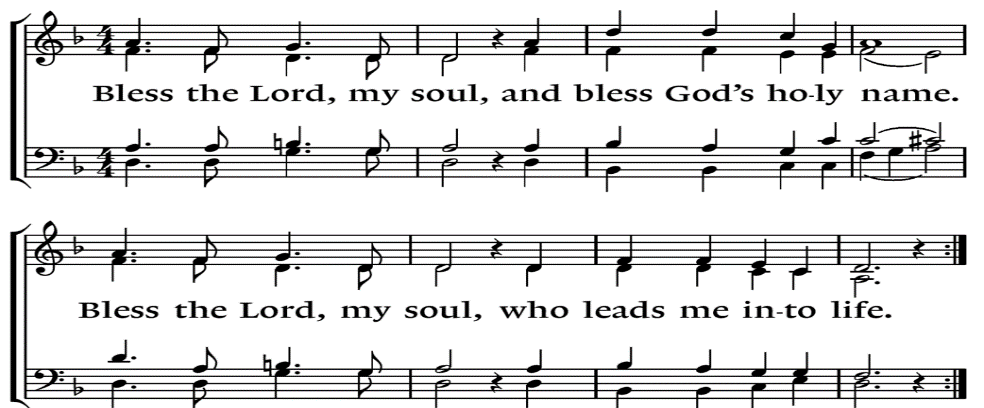 Uitdelingswoorden wijn Uitdelen van de wijn en druivensap. Zingen:		Dona nobis pacem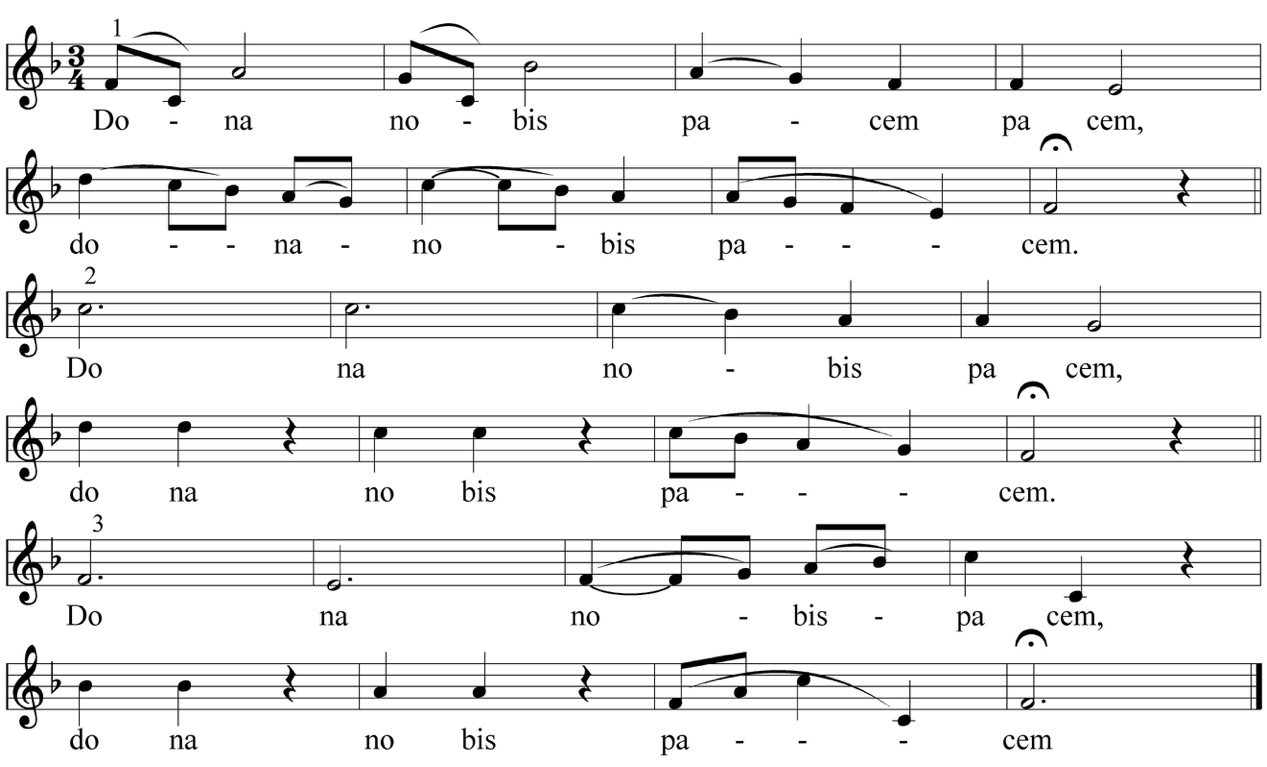 Zegen.-.-.-.-.-.Reacties op de viering zijn welkom in de doos in de hal óf via het adres::    reactieviering@pknhuissen.nlIn de werkgroep VIEREN worden deze besproken en wordt er gekeken hoe we daarmee onze vieringen kunnen ‘verbeteren’.